Part 1Part 2What is your previous and current experience/role within your sending organizations? How long have you had this role? What is your main motivation to take part in this seminar?What do you expect to gain from your participation?How do you expect to use skills and knowledge received as the follow-up of the seminar?Would you like to actively participate in the event by presenting a workshop / a learning tool / an education topic for discussion, useful in the work with volunteers? If yes, please describe your ideas for a session:Apart from such a workshop, what do you think will be your two main contributions to a successful seminar? Please return the completed application form before 18/08/2019 tooficina@ongsci.org and your contact in your sending organisation!estyes@estyes.eeThe team is looking forward to receiving your applications:Thomas, Irene and Valerie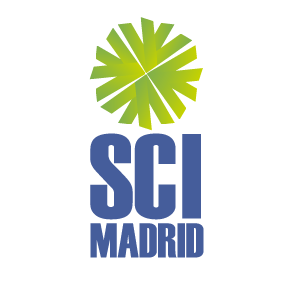 What can I do? Tools for interventions in situations of discrimination and how to promote Solidarity in Youth Projects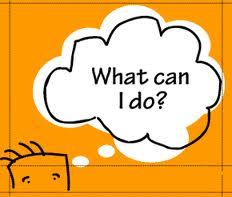 Seminar in Madrid, 12th to 18th of October 2019Seminar in Madrid, 12th to 18th of October 2019What can I do? Tools for interventions in situations of discrimination and how to promote Solidarity in Youth Projects“  In this seminar, we want to explore how youth workers as well as young people themselves react when they observe discrimination in youth projects, volunteering projects and in public spaces. 
We want to explore what we can do ourselves, as well as the volunteers and young people we work with when we observe situations of discrimination. The main objective of the seminar is create a guide full of tools that allow us to act safely in this type of situation instead of being blocked as observers of it. We want to promote civil courage and tools for safe and successful interventions.The seminar has the following objectives:Sharing best practices and methods for intervening in discriminatory situations in youth and volunteering projects projectsIdentifying and discussing which situations in youth and volunteering projects need intervention and which need other kinds of responses from facilitatorsExchanging tools to make young people become more proactive in standing up for victims of discrimination in public spacesCreating a guide for youth and volunteering organisations to be used in training of facilitators of youth projects (e.g. camp coordinator trainings)Creating a first draft of recommendations for institutionalized responses to discrimination within SCI projects and other volunteering projects (e.g. recommendation to be voted on at EPM 2020)The participants are expected to join the full period of the seminar, report to their sending organisation about their seminar experience and implement the learned methods/ approaches/ skills and knowledge in their sending organisations.The project aims to gather 25participants(up to 2 per partner organisation)The participants will be awarded with certificates after participation and the practice phase..What can I do? Tools for interventions in situations of discrimination and how to promote Solidarity in Youth Projects“  In this seminar, we want to explore how youth workers as well as young people themselves react when they observe discrimination in youth projects, volunteering projects and in public spaces. 
We want to explore what we can do ourselves, as well as the volunteers and young people we work with when we observe situations of discrimination. The main objective of the seminar is create a guide full of tools that allow us to act safely in this type of situation instead of being blocked as observers of it. We want to promote civil courage and tools for safe and successful interventions.The seminar has the following objectives:Sharing best practices and methods for intervening in discriminatory situations in youth and volunteering projects projectsIdentifying and discussing which situations in youth and volunteering projects need intervention and which need other kinds of responses from facilitatorsExchanging tools to make young people become more proactive in standing up for victims of discrimination in public spacesCreating a guide for youth and volunteering organisations to be used in training of facilitators of youth projects (e.g. camp coordinator trainings)Creating a first draft of recommendations for institutionalized responses to discrimination within SCI projects and other volunteering projects (e.g. recommendation to be voted on at EPM 2020)The participants are expected to join the full period of the seminar, report to their sending organisation about their seminar experience and implement the learned methods/ approaches/ skills and knowledge in their sending organisations.The project aims to gather 25participants(up to 2 per partner organisation)The participants will be awarded with certificates after participation and the practice phase..APPLICATION FORMSurname
(as written in Passport)First nameGenderDate of birthNationalityCountry of residencePassport numberPersonal addressName of sending organisationPhone numberE-mail addressEstimated travel costs to Madrid (both way)Do you need a visa? (Yes/No)Special food needs / allergiesOther allergies, or medical necessitiesLanguage skills
(Add the languages that you can speak and put a cross on your language level)LanguageNativeVery goodGoodPoorLanguage skills
(Add the languages that you can speak and put a cross on your language level)EnglishLanguage skills
(Add the languages that you can speak and put a cross on your language level)Language skills
(Add the languages that you can speak and put a cross on your language level)Language skills
(Add the languages that you can speak and put a cross on your language level)